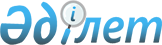 О внесении изменений в решение Мойынкумского районного маслихата от 15 декабря 2011 года № 42-2 "О районном бюджете на 2012 - 2014 годы"
					
			Утративший силу
			
			
		
					Решение Мойынкумского районного маслихата Жамбылской области от 08 мая 2012 года № 4-2. Зарегистрировано Мойынкумским Управлением юстиции 11 мая 2012 года № 6-7-83. Утратило силу в связи с истечением срока применения - (письмо Департамента юстиции Жамбылской области от 11 марта 2013 года № 2-2-17/388)      Сноска. Утратило силу в связи с истечением срока применения - (письмо Департамента юстиции Жамбылской области от 11.03.2013 № 2-2-17/388).

      Примечание РЦПИ:

      В тексте сохранена авторская орфография и пунктуация.

      В соответствии со статьей - 109 Бюджетного кодекса Республики Казахстан от 4 декабря 2008 года, статьей - 6 Закона Республики Казахстан от 23 января 2001 года «О местном государственном управлении и самоуправлении в Республике Казахстан» и Постановлением Жамбылского областного акимата от 26 апреля 2012 года № 136 «О внесении изменений и дополнений в постановление Жамбылского областного акимата № 395 от 13 декабря 2011 года»районный маслихат РЕШИЛ:



      1. Внести в решение Мойынкумского районного маслихата от 15 декабря 2011 года № 42-2 «О районном бюджете на 2012 - 2014 годы» (зарегистрировано в Реестре государственной регистрации нормативных правовых актов за № 6-7-75, опубликовано 28 декабря 2011 года в газете «Мойынқұм таңы» № 107-108) следующие изменения:



      в пункте 1:

      в подпункте 1):

      цифры «3 964 627» заменить цифрами «4 081 576»;

      цифры «3 115 112» заменить цифрами «3 232 061»;

      в подпункте 2):

      цифры «3 971 862» заменить цифрами «4 088 811»;



      Приложение № 1 к указанному решению изложить в новой редакции согласно приложению к настоящему решению.



      2. Настоящее решение вступает в силу со дня государственной регистрации в органах юстиции и вводится в действие с 1 января 2012 года.

      

      Секретарь районного маслихата              Ш. Исабеков

Приложение к решению

Мойынкумского районного маслихата

№ 4-2 от 8 мая 2012 годаПриложение № 1 к решению

Мойынкумского районного маслихата

42-2 от 15 декабря 2011 года Бюджет Мойынкумского района на 2012 год
					© 2012. РГП на ПХВ «Институт законодательства и правовой информации Республики Казахстан» Министерства юстиции Республики Казахстан
				КатегорияКатегорияКатегорияКатегорияСумма, тыс. тенгеКлассКлассКлассСумма, тыс. тенгеПодклассПодклассСумма, тыс. тенгеНаименование доходовСумма, тыс. тенге123451. ДОХОДЫ4 081 5761Налоговые поступления830 71301Подоходный налог136 1272Индивидуальный подоходный налог136 12703Социальный налог96 9581Социальный налог96 95804Налог на собственность585 7291Налог на имущество555 5713Земельный налог3 4704Налог на транспортные средства25 7805Единый земельный налог90805Внутренние налоги на товары, работы и услуги8 7552Акцизы2 4483Поступления за использование природных и других ресурсов3 4744Сборы за ведение предпринимательской и профессиональной деятельности2 7365Налог на игорный бизнес9708Обязательные платежи, взимаемые за совершение юридически значимых действий и (или) выдачу документов уполномоченными на то государственными органами или должностными лицами3 1441Государственная пошлина3 1442Hеналоговые поступления7 81201Доходы от государственной собственности1 5075Доходы от аренды имущества, находящегося в государственной собственности1 50702Поступления от реализации товаров (работ, услуг) государственными учреждениями, финансируемыми из государственного бюджета11Поступления от реализации товаров (работ, услуг) государственными учреждениями, финансируемыми из государственного бюджета104Штрафы, пени, санкции, взыскания, налагаемые государственными учреждениями, финансируемыми из государственного бюджета, а также содержащимися и финансируемыми из бюджета (сметы расходов) Национального Банка Республики Казахстан4 1141Штрафы, пени, санкции, взыскания, налагаемые государственными учреждениями, финансируемыми из государственного бюджета, а также содержащимися и финансируемыми из бюджета (сметы расходов) Национального Банка Республики Казахстан, за исключением поступлений от организаций нефтяного сектора4 11406Прочие неналоговые поступления2 1901Прочие неналоговые поступления2 1903Поступление от продажи основного капитала10 99003Продажа земли и нематериальных активов10 9901Продажа земли9 8602Продажа нематериальных активов1 1304Поступление трансфертов3 232 06102Трансферты из вышестоящих органов государственного управления3 232 0612Трансферты из областного бюджета3 232 061Администратор бюджетных программАдминистратор бюджетных программАдминистратор бюджетных программСумма,тыс. тенгеПрограммаПрограммаСумма,тыс. тенгеНаименованиеСумма,тыс. тенге123452. РАСХОДЫ4 088 81101Государственные услуги общего характера322 697112Аппарат маслихата района (города областного значения)16 175001Услуги по обеспечению деятельности маслихата района (города областного значения)15 975003Капитальные расходы государственного органа200122Аппарат акима района (города областного значения)108 389001Услуги по обеспечению деятельности акима района (города областного начения)90 389003Капитальные расходы государственного органа18 000123Аппарат акима района в городе, города районного значения, поселка, аула (села), аульного (сельского) округа167 883001Услуги по обеспечению деятельности акима района в городе, города районного значения, поселка, аула (села), аульного (сельского) округа163 183022Капитальные расходы государственного органа4 700452Отдел финансов района (города областного значения)15 646001Услуги по реализации государственной политики в области исполнения бюджета района (города областного значения) и управления коммунальной собственностью района (города областного значения)13 961003Проведение оценки имущества в целях налогообложения963010Приватизация, управление коммунальным имуществом, постприватизацион-ная деятельность и регулирование споров, связанных с этим300018Капитальные расходы государственного органа422453Отдел экономики и бюджетного планирования района (города областного значения)14 604001Услуги по реализации государственной политики в области формирования и развития экономической политики, системы государственного планирования и управления района (города областного значения)14 182004Капитальные расходы государственного органа42202Оборона24 488122Аппарат акима района (города областного значения)24 488005Мероприятия в рамках исполнения всеобщей воинской обязанности1500006Предупреждение и ликвидация чрезвычайных ситуаций масштаба района (города областного значения)22 98803Общественный порядок, безопасность, правовая, судебная, уголовно-исполнительная деятельность4 000458Отдел жилищно-коммунального хозяйства, пассажирского транспорта и автомобильных дорог района (города областного значения)4 000021Обеспечение безопасности дорожного движения в населенных пунктах4 00004Образование2 514 252471Отдел образования, физической культуры и спорта района (города областного значения)330 831003Обеспечение деятельности организаций дошкольного воспитания и обучения329 954025Увеличение размера доплаты за квалификационную категорию воспитателям дошкольных организаций образования за счет трансфертов из республиканского бюджета877471Отдел образования, физической культуры и спорта района (города областного значения)1 770 221004Общеобразовательное обучение1 651 350005Дополнительное образование для детей и юношества80 509063Повышение оплаты труда учителям, прошедшим повышение квалификации по учебным программам АОО «Назарбаев интеллектуальные школы» за счет трансфертов из республиканского бюджета1 987064Увеличение размера доплаты за квалификационную категорию учителям школ за счет трансфертов из республиканского бюджета36 375471Отдел образования, физической культуры и спорта района (города областного значения)21 353007Организация профессионального обучения21 353466Отдел архитектуры, градостроительства и строительства района (города областного значения)317 958037Строительство и реконструкция объектов образования317 958471Отдел образования, физической культуры и спорта района (города областного значения)73 889008Информатизация системы образования в государственных учреждениях образования района (города областного значения)2 000009Приобретение и доставка учебников, учебно-методических комплексов для государственных учреждений образования района (города областного значения)17 693010Проведение школьных олимпиад, внешкольных мероприятий и конкурсов районного (городского) масштаба200020Ежемесячные выплаты денежных средств опекунам (попечителям) на содержание ребенка -сироты (детей-сирот), и ребенка (детей), оставшегося без попечения родителей за счет трансфертов из республиканского бюджета9 323023Обеспечение оборудованием, программным обеспечением детей-инвалидов, обучающихся на дому за счет трансфертов из республиканского бюджета3 673026Ремонт объектов в рамках развития сельских населенных пунктов по программе занятости 202041 00006Социальная помощь и социальное обеспечение155 679123Аппарат акима района в городе, города районного значения, поселка, аула (села), аульного (сельского) округа3 779003Оказание социальной помощи нуждающимся гражданам на дому3 779451Отдел занятости и социальных программ района (города областного значения)128 726002Программа занятости26 816004Оказание социальной помощи на приобретение топлива специалистам здравоохранения, образования, социального обеспечения, культуры и спорта в сельской местности в соответствии с законодательством Республики Казахстан6 000005Государственная адресная социальная помощь11 000006Оказание жилищной помощь1 500007Социальная помощь отдельным категориям нуждающихся граждан по решениям местных представительных органов12 533010Материальное обеспечение детей-инвалидов, воспитывающихся и обучающихся на дому1 200016Государственные пособия на детей до 18 лет48 000017Обеспечение нуждающихся инвалидов обязательными гигиеническими средствами и предоставление услуг специалистами жестового языка, индивидуальными помощниками в соответствии с индивидуальной программой реабилитации инвалида11 043023Обеспечение деятельности центров занятости10 634451Отдел занятости и социальных программ района (города областного значения)23 174001Услуги по реализации государственной политики на местном уровне в области обеспечения занятости и реализации социальных программ для населения22 384011Оплата услуг по зачислению, выплате и доставке пособий и других социальных выплат500021Капитальные расходы государственного органа29007Жилищно-коммунальное хозяйство581 646458Отдел жилищно-коммунального хозяйства, пассажирского транспорта и автомобильных дорог района (города областного значения)10 800004Обеспечение жильем отдельных категорий граждан10 800466Отдел архитектуры, градостроительства и строительства района (города областного значения)10 801074Развитие и обустройство недостающей инженерно-коммуникационной инфраструктуры в рамках второго направления программы занятости 202010 801123Аппарат акима района в городе, города районного значения, поселка, аула (села), аульного (сельского) округа4 000014Организация водоснабжения населенных пунктов4 000458Отдел жилищно-коммунального хозяйства, пассажирского транспорта и автомобильных дорог района (города областного значения)32 990012Функционирование системы водоснабжения и водоотведения32 990466Отдел архитектуры, градостроительства и строительства района (города областного значения)495 580006Развитие системы водоснабжения и водоотведения495 580123Аппарат акима района в городе, города районного значения, поселка, аула (села), аульного (сельского) округа5 950008Освещение улиц населенных пунктов2 500009Обеспечение санитарии населенных пунктов3 200011Благоустройство и озеленение населенных пунктов250458Отдел жилищно-коммунального хозяйства, пассажирского транспорта и автомобильных дорог района (города областного значения)21 525015Освещение улиц в населенных пунктах6 000018Благоустройство и озеленение населенных пунктов15 52508Культура, спорт, туризм и информационное пространство129 582455Отдел культуры и развития языков района (города областного значения)56 631003Поддержка культурно-досуговой работы56 631471Отдел образования, физической культуры и спорта района (города областногозначения)3 000014Проведение спортивных соревнований на районном (города областного значения) уровне700015Подготовка и участие членов сборных команд района (города областного значения) по различным видам спорта на областных спортивных соревнованиях2 300455Отдел культуры и развития языков района (города областного значения)30 767006Функционирование районных (городских) библиотек30 767456Отдел внутренней политики района (города областного значения)19 786002Услуги по проведению государственной информационной политики через газеты и журналы18 411005Услуги по проведению государственной информационной политики через телерадиовещание1 375455Отдел культуры и развития языков района (города областного значения)6 597001Услуги по реализации государственной политики на местном уровне в области развития языков и культуры6 397010Капитальные расходы государственного органа200456Отдел внутренней политики района (города областного значения)12 801001Услуги по реализации государственной политики на местном уровне в области информации, укрепления государственности и формирования социального оптимизма граждан8 580003Реализация мероприятий в сфере молодежной политики3 921006Капитальные расходы государственного органа30010Сельское, водное, лесное, рыбное хозяйство, особо охраняемые природные территории, охрана окружающей среды и животного мира, земельные отношения134 505454Отдел предпринимательства и сельского хозяйства района (города областного значения)7 269099Реализация мер по оказанию социальной поддержки специалистов7 269473Отдел ветеринарии района (города областного значения)37 252001Услуги по реализации государственной политики на местном уровне в сфере ветеринарии12 072003Капитальные расходы государственного органа8 700005Обеспечение функционирования скотомогильников (биотермических ям)800006Организация санитарного убоя больных животных1 683007Организация отлова и уничтожения бродячих собак и кошек1 000008Возмещение владельцам стоимости изымаемых и уничтожаемых больных животных, продуктов и сырья животного происхождения7 500009Проведение ветеринарных мероприятий по энзоотическим болезням животных3 697010Проведение мероприятий по идентификации сельскохозяйственных животных1 800463Отдел земельных отношений района (города областного значения)12 544001Услуги по реализации государственной политики в области регулирования земельных отношений на территории района (города областного значения)9 344004Организация работ по зонированию земель3 000007Капитальные расходы государственного органа200473Отдел ветеринарии района (города областного значения)77 440011Проведение противоэпизоотических мероприятий77 44011Промышленность, архитектурная, градостроительная и строительная Деятельность9 155466Отдел архитектуры, градостроительства и строительства района (города областного значения)9 155001Услуги по реализации государственной политики в области строительства, улучшения архитектурного облика городов, районов и населенных пунктов области и обеспечению рационального и эффективного градостроительного освоения территории района (города областного значения)8 955015Капитальные расходы государственного органа20012Транспорт и коммуникации148 200458Отдел жилищно-коммунального хозяйства, пассажирского транспорта и автомобильных дорог района (города областного значения)148 200023Обеспечение функционирования автомобильных дорог148 20013Прочие55 462123Аппарат акима района в городе, города районного значения, поселка, аула (села), аульного (сельского) округа3 421040Реализация мероприятий для решения вопросов обустройства аульных (сельских) округов в реализацию мер по содействию экономическому развитию регионов в рамках Программы «Развитие регионов» за счет целевых трансфертов из республиканского бюджета3 421452Отдел финансов района (города областного значения)14 500012Резерв местного исполнительного органа района (города областного значения)14 500454Отдел предпринимательства и сельского хозяйства района (города областного значения)14 173001Услуги по реализации государственной политики на местном уровне в области развития предпринимательства, промышленности и сельского хозяйства13 973007Капитальные расходы государственного органа200458Отдел жилищно-коммунального хозяйства, пассажирского транспорта и автомобильных дорог района (города областного значения8 418001Услуги по реализации государственной политики на местном уровне в области жилищно-коммунального хозяйства, пассажирского транспорта и автомобильных дорог8 218013Капитальные расходы государственного органа200471Отдел образования, физической культуры и спорта района (города областного значения)14 950001Услуги по обеспечению деятельности отдела образования, физической культуры и спорта14 750018Капитальные расходы государственного органа20015Трансферты9 145452Отдел финансов района (города областного значения)9 145006Возврат неиспользованных (недоиспользованных) целевых трансфертов9 1453. ЧИСТОЕ БЮДЖЕТНОЕ КРЕДИТОВАНИЕ39 746Бюджетные кредиты43 68610Сельское, водное, лесное, рыбное хозяйство, особо охраняемые природные территории, охрана окружающей среды и животного мира, земельные отношения43 686454Отдел предпринимательства и сельского хозяйства района (города областного значения)43 686009Бюджетные кредиты для реализации мер социальной поддержки специалистов43 6865Погашение бюджетных кредитов3 94001Погашение бюджетных кредитов3 940111Погашение бюджетных кредитов, выданных из государственного бюджета1 800113Погашение бюджетных кредитов, выданных из местного бюджета физическим лицам2 1405. Дефицит бюджета-46 9816. Финансирование дефицита (использование профицита) бюджета46 9817Поступление займов43 68601Внутренние государственные займы43 6862Договоры займа43 68614Обслуживание долга3452Отдел финансов района (города областного значения)3013Обслуживание долга местных исполнительных органов по выплате вознаграждений и иных платежей по займам из областного бюджета316Погашение займов2 137452Отдел финансов района (города областного значения)2 137008Погашение долга местного исполнительного органа перед вышестоящим бюджетом2 1378Используемые остатки бюджетных средств5 43501Остатки бюджетных средств5 4351Свободные остатки бюджетных средств5 435